Publicado en  el 11/04/2014 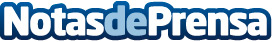 Bebel Gilberto firma con Sony Masterworks/Portrait. Su nuevo álbum se publicará en Julio  2014La cantante y compositora aclamada internacionalmente y nominada en los Grammy Bebel Gilberto, ha firmado con el sello Portrait Records de Sony Music Masterworks. El sello lanzará su nuevo álbum Tudo! el 29 de Julio de 2014, coincidiendo con una gira internacional de la artista.Datos de contacto:Sony MusicNota de prensa publicada en: https://www.notasdeprensa.es/bebel-gilberto-firma-con-sony_1 Categorias: Música Universidades http://www.notasdeprensa.es